Island SurvivalYou are marooned on a deserted island. But you get to bring 5 plants with you to survive. What five plants will you bring? Plus you will get to bring one animal, insect, bug to help you with the development of the plants (co-evolution).  Assume there is no other plants there, the soil can be whatever you need it to be, and the weather will match what your plants need.Consider: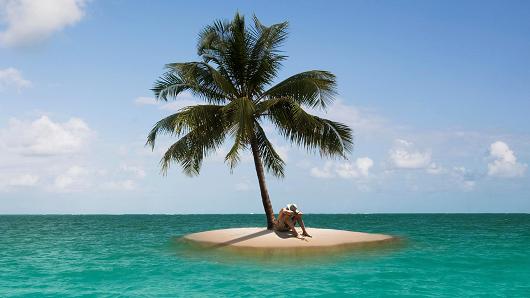 -Food                        -hunting-Shelter	                    -fishing-Health                     -colonies-seed dispersal	     -reproduction of plantPlus you get to bring one plant because you think it’s awesome!!Rubric-Common name   									 /3-Scientific name										 /6-Regular environment it needs (weather, temperature and soil)				 /6-What are you going to use it for (try to have more then one purpose for each)		 /12-If it’s your awesome plant give reasons why it’s better then everyone else’s.                       /2-Example of coevolution							                /2	How it works									  /2               Why it’s important to your survival                                                                                    /2-Creative plants and uses								  /4-Picture with all your items represented on an island (you,plants,animal & island)	  /9                (hand drawn or made on the computer)							                        Total:		  /48Email me the word document, and hand in or email me the picture. Hinds_kimberly@surreyschools.ca